The Concerned Moravians will have an informative meeting at Rural Hall Moravian Church in their Fellowship Hall on September 29 at 2:00p.m.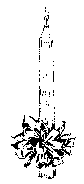 